LETNÍ PŘÍMĚSTSKÝ TÁBORDĚTSKÉHO KLUBU KLÁSEKse bude konat v ZŠ a MŠ v Albrechticích nad Vltavoui pro žáky z jiných škol 6-12 leté, nejméně 5 dětí Provozní doba:	od 6.30      do 16.00 hod.Co nás čeká: pobyt v přírodě, turistika.hry a zábava, výlet, netradiční výtvarné techniky, sport,  Obědy:  jsou zajištěné ve školní jídelně i celodenním pitným režimem- 70,- Kč/1 obědPlatí se na přihlášené dny dopředu. Stravné se nevrací, v případě náhlé neúčasti si oběd můžete odnést.Děti se schází ve školní družině – nejpozději do 8,30 hod.Odpoledne odchází buď po obědě nebo nejdříve v 15,30 hod.Při 1. návštěvě odevzdají prohlášení o bezinfekčnosti a lístek s napsaným odchodem, a zda jdou samotné nebo s doprovodem.Termíny:			(1)	1. 7. - 9. 7. 2021				(2)	12.7. - 16. 7. 2021				(3)	16. 8. – 20. 8. 2021				(4)	23. 8. - 27. 8. 2021   Vše na stránkách školy: www.zsamsalbrechtice.cz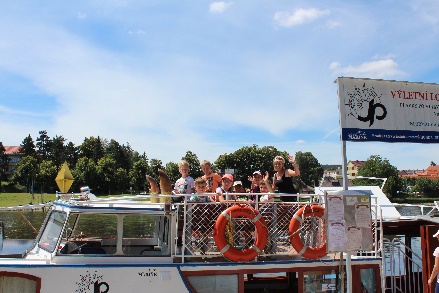 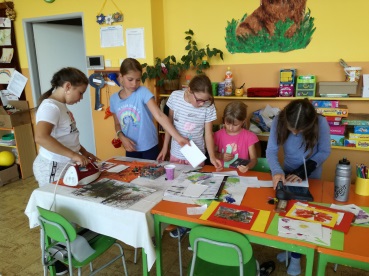 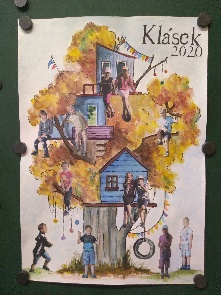 